Croeso i Dosbarth CricciethHello! Please click on the following link to find out about our topic for this term:Where the wild things are - Sprint TermWelcome back! I am really looking forward to the new school year! Let’s see what the 2022 and 2023 school year has to bring!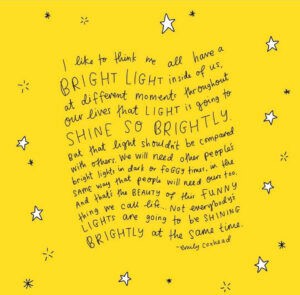 This year we will be covering some exciting topics which I can’t wait to share with you! As you may be aware, the Curriculum in Wales in changing. The new curriculum is built upon creating life long learners through skills, knowledge and experiences.Planning may change throughout the year to suit the children’s needs and to ensure we give a broad range of coverage across the DCF, Literacy and Numeracy embedded throughout the topics.PE!
Our PE day will be a Tuesday afternoon with Mrs Tilson! The school P.E kit is as follows: Royal blue or white T shirt and shorts, and pumps or trainers. Children may bring a navy or black tracksuit for outdoor P.E. in the winter months.The link below will take you to the school ordering site;https://ourschoolwear.co.uk/collections/maes-y-llanSchool Dinners!We are still aiming to go cashless in the school office; therefore, children wishing to have a school meal will need to have this paid for and ordered in advance using the ParentPay website.Snack!Snack is available to children in Year 3/4 but must be paid for in advance using the ParentPay website! Can I politely remind you that as part of our healthy schools policy, snack should be a piece of fruit or vegetables – not cereal bars/crisps/chocolates etc. Any queries please don’t hesitate to message me on Dojo or contact me by email!Water Bottles!
The children will have access to their water bottles during the day. As part of our healthy school policy please ensure their bottles are filled with just water – no juice/pop/ squash. It is fine for the children to have a different drink for their lunchtime and sometimes sugar free juice is a nice alternative!HomeworkThe main homework for the children will be to read at home daily. It is proven that children’s reading is linked to future success and aspirations. The children will also be given weekly spelling books to bring home. The spelling books will go home on a Friday and the children will have a spelling test on the following Friday morning. Projects will be set throughout the year for the children to complete at home relating to our class topics or school focuses.If you have any questions at all please don’t hesitate to get in touch.ReadingWe’re going digital! We will be using Go Read this year instead of using paper reading records which often get soggy in bags and can be easily misplaced. Using Go Read is easy – scan the barcode on the back of the books and add a comment. You can add any books you read at home too! The children are welcome to download the app on their own devices too where they can add any books that they have read and make their own comments on what they enjoyed and any words they found tricky!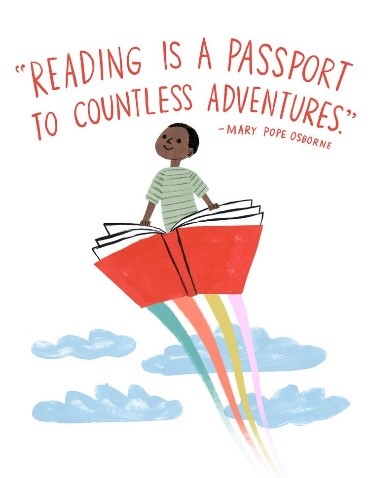 Reading books still need to be in school daily so that I can read with the children and add my own comments to Go Read too. I aim to do my best to read with as many children as possible throughout the week. Children will take responsibility for letting me know when they’ve finished their reading book and it needs changing as we encourage them to become independent, life-long learners!Contacting Me!
My door is always open for a catch up if you have any concerns or need to speak to me. School can be a very busy place first thing in the morning, so please feel free to book an appointment to see me after school if you feel you need some time to discuss things with me.I am available on Dojo! from 8:30 – 4:00 pm. Please feel free to drop me a message if you need anything at all. Please bear in mind I may not be able to respond immediately if I am teaching.Alternatively you can reach me using my school email which is postleh@hwbcymru.netThank you for your continued support. I’m really looking forward to the year ahead!Miss PostlePlease click on the link below to see the curriculum overview for the autumn term.Dosbarth Criccieth CO 2022